TEMATY I  ZAMIERZENIA WYCHOWAWCZO -    DYDAKTYCZNE GRUDZIEŃ 2023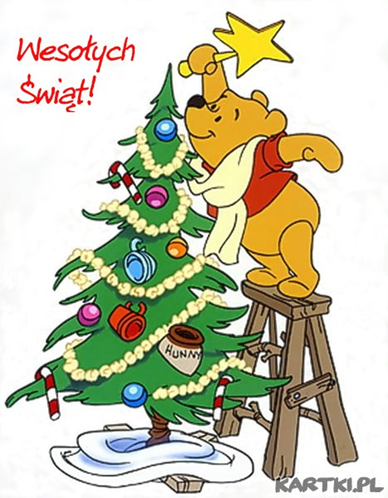 Tematy kompleksowe:    Moja rodzinaJak być dobrym dla innych?Boże NarodzenieNowy Rok – mija czasAd. 1.buduje i wzmacnia serdeczne relacje ze swoją rodziną, uważnie słucha i wypowiada się na temat treści utworu, wypowiada się swobodnie na bliskie tematy, odczuwa i wyjaśnia swoją przynależność do rodziny, opisuje, jakie role pełnią członkowie rodziny w jego domu, czyta imiona składające się z poznanych literprawidłowo stosuje rzeczowniki dla określenia nazw przedmiotów domowego użytku, wyposażenia domu, rozpoznaje i nazywa literę „d” w izolacji i wyrazach, czyta sylaby powstałe z połączenia spółgłoski „d” i poznanych samogłosek, łączy sylaby w pary tak, aby powstał wyraz, pisze literę „d” w liniaturze z zachowaniem zasad jej pisania,rozróżnia i nazywa cyfrę 8 i przyporządkowuje ją do zbioru o odpowiedniej liczebności, uniezależnia postrzeganie liczebności zbioru od położenia, wielkości elementów i przestrzeni, jaką zajmują, odczytuje pełną godzinę na zegarze,układa podane przez nauczyciela wyrazy 3–5-literowe z poznanych dotychczas literAd. 2.dostrzega różnice w wyglądzie kolegów, określa różnice oraz podobieństwa między ludźmi i traktuje je jako rzecz naturalną,rozpoznaje, czego potrzebują inni, i wykazuje chęć pomagania na miarę swoich możliwości, przejawia uczucia empatyczne,zapoznaje się z brzmieniem instrumentów: gitary, zestawu perkusyjnego, pianina, trąbki, skrzypiec oraz sposobem gry na tych instrumentach, doskonali umiejętność gry na instrumentach perkusyjnych w zespole,rozumie, że inni także mogą wyrażać swoje uczucia i emocje, odnosi się do nich z szacunkiem, rozpoznaje uczucia i emocje występujących w utworze postaci,rozpoznaje i nazywa literę „y” w izolacji i wyrazach, pisze literę „y” w liniaturze z zachowaniem zasad jej pisania,porównuje liczebność, stosuje znak „=” dla określenia relacji pomiędzy liczebnością zbiorów,Ad. 3.wypowiada się na temat świąt Bożego Narodzenia, włącza się do przygotowań świątecznych – pokazuje i nazywa czynności wykonywane podczas prac domowych,zna wartość dobroci, miłości, dąży do ich zrozumienia i przeżywania, podejmuje próby rozwiązywania sytuacji konfliktowych na drodze negocjacji, okazuje wrażliwość na los innych, wykazuje chęć pomocy i wdraża ją w czyn, zna wartość pomagania,okazuje wrażliwość na los innych, wykazuje chęć pomocy i wdraża ją w czyn, zna wciela się w role, odgrywając scenki sytuacyjne, ćwiczy pamięć i koncentrację uwagi, doskonali umiejętności wokalne,porównuje wygląd stajenki, szopki betlejemskiej, wskazując elementy podobne i różniące się konstrukcją, doborem postaci, ustawia postaci w szopce według instrukcji,okazuje dobroć zwierzętom, zna sposoby dokarmiania zwierząt zimą, zna gatunki ptaków, którym należy pomagać zimą, rozpoznaje je po wyglądzie,Ad. 4.używa pojęć określających pory doby i odwołuje się do następstwa dnia i nocy,odtwarza z pamięci wcześniej widziane znaki graficzne: litery, cyfry,określa charakterystyczne cechy dla danej pory roku oraz zjawiska zachodzące w przyrodzie,rozwiązuje zagadki słowne o miesiącach, zna ich cechy charakterystyczne,dokonuje analizy głoskowej nazw obrazków, określa miejsce głoski „b” w wyrazie: na początku, w środku, na końcu,zna obraz drukowanej litery „B”, „b”, identyfikuje ją w tekście, podejmuje próby czytania sylab i prostych wyrazów z tymi literami,współpracuje z rówieśnikami przy przetwarzaniu obrazu graficznego znanych liter na ruchowy, podnosi sprawność grafomotoryczną w czasie prób pisania bezśladowego, po foliogramie, podejmuje próby pisania wielkiej i małej litery „b” w liniaturach o różnej wielkości